Snacks at Little Sprouts 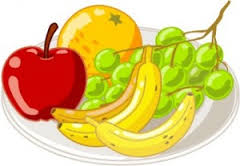 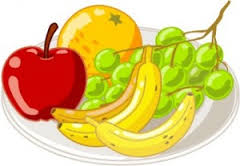 *Snack for Infants and/or Toddlers when they cannot have item listedMondayTuesdayWednesdayThursdayFridayWeek OneVeggie StrawsJuice*baby goldfishCereal BarBananasPretzelsString Cheese*kixCheez-its snack mixJuice*graham crackersVeggies w/dipFig NewtonsWeek TwoLorna DoonesCraisinsGraham CrackersYogurt*Pirates BootyMini MuffinsPeachesGoldfishRaisinsRitz String CheeseWeek ThreeVeggie StrawsApplesPirates Booty*club crackersNilla WafersPuddingWheat ThinsPickles*animal crackersCheddar Cheese CrackersApplesauceWeek FourPopcorn/Puff CornRaisinsGraham Crackers BananasChex Trail MixPears*goldfishRice Krispie BarsYogurt*veggies strawsCheez-its CraisinsWeek FiveAnimal CrackersBananasCheese PuffsApples*goldfishRitz w/Cheese SlicesJuice Club CrackersPicklesVeggies w/dipFig Newtons